Year 1 plan — Australian Curriculum: History 	Implementation year: 2013	School name: ExemplarYear 1 History: review for balance and coverage of content descriptions, including emphasis on historical understandingsSource: Australian Curriculum, Assessment and Reporting Authority (ACARA), Australian Curriculum v3.0: History for Foundation–10, www.australiancurriculum.edu.au/History/Curriculum/F-10Identify curriculumPhase curriculum focus and Year level descriptionCurriculum focus: Awareness of family history and community heritageYear 1 level description: Present and Past Family Life The Year 1 curriculum provides a study of present and past family life within the context of the students’ own world. Students learn about similarities and differences in family life by comparing the present with the past. They begin to explore the links, and the changes that occur, over time.The content provides opportunities to develop historical understanding through key concepts including continuity and change, cause and effect, perspectives, empathy and significance. These concepts may be investigated within a particular historical context to facilitate an understanding of the past and to provide a focus for historical inquiries.The history content at this year level involves two strands: Historical Knowledge and Understanding and Historical Skills. These strands are interrelated and should be taught in an integrated way; they may be integrated across learning areas and in ways that are appropriate to specific local contexts. The order and detail in which they are taught are programming decisions. A framework for developing students’ historical knowledge, understanding and skills is provided by inquiry questions. The key inquiry questions at this year level are: How has family life changed or remained the same over time?How can we show that the present is different from or similar to the past?How do we describe the sequence of time?Curriculum focus: Awareness of family history and community heritageYear 1 level description: Present and Past Family Life The Year 1 curriculum provides a study of present and past family life within the context of the students’ own world. Students learn about similarities and differences in family life by comparing the present with the past. They begin to explore the links, and the changes that occur, over time.The content provides opportunities to develop historical understanding through key concepts including continuity and change, cause and effect, perspectives, empathy and significance. These concepts may be investigated within a particular historical context to facilitate an understanding of the past and to provide a focus for historical inquiries.The history content at this year level involves two strands: Historical Knowledge and Understanding and Historical Skills. These strands are interrelated and should be taught in an integrated way; they may be integrated across learning areas and in ways that are appropriate to specific local contexts. The order and detail in which they are taught are programming decisions. A framework for developing students’ historical knowledge, understanding and skills is provided by inquiry questions. The key inquiry questions at this year level are: How has family life changed or remained the same over time?How can we show that the present is different from or similar to the past?How do we describe the sequence of time?Identify curriculumAchievement standardBy the end of Year 1, students explain how some aspects of daily life have changed over recent time while others have remained the same. They describe personal and family events that have significance.Students sequence events in order, using everyday terms about the passing of time. They pose questions about the past and examine sources (physical and visual) to suggest answers to these questions. Students relate stories about life in the past, using a range of texts.By the end of Year 1, students explain how some aspects of daily life have changed over recent time while others have remained the same. They describe personal and family events that have significance.Students sequence events in order, using everyday terms about the passing of time. They pose questions about the past and examine sources (physical and visual) to suggest answers to these questions. Students relate stories about life in the past, using a range of texts.Identify curriculumAchievement standardSource: Australian Curriculum, Assessment and Reporting Authority (ACARA), Australian Curriculum v3.0: History for Foundation–10, www.australiancurriculum.edu.au/History/Curriculum/F-10Source: Australian Curriculum, Assessment and Reporting Authority (ACARA), Australian Curriculum v3.0: History for Foundation–10, www.australiancurriculum.edu.au/History/Curriculum/F-10Teaching and learningUnit overviewUnit 1Unit 2Teaching and learningUnit overviewExemplar unit: Exploring family lifeKey inquiry questions for the unit are:How can we show that the present is different from or similar to the past?How do we describe the sequence of time?Children explore present and past family life. Children identify significant personal and family events. They describe the past, present and future using terms indicating time. Children record their learning in a history journal.This unit provides opportunities for children to develop historical understandings particularly focused on the key concepts of continuity and change, cause and effect, perspectives, empathy and significance.Children will:sequence familiar objects and events to show the passing of time distinguish between objects and events from the past and the present pose questions about the past and the passing of time when examining objects and events from a collection explore a range of sources from the present and recent and more distant pastidentify and compare features of objects from the past and presentdevelop a narrative about a collection of personal objects representing the passing of time.Investigating changes in family life Key inquiry questions for the unit are:How has family life changed or remained the same over time?How can we show that the present is different from or similar to the past?Children describe family structures and roles and identify how these have changed or remained the same over time. They identify differences and similarities between their daily life and life during their parents’ and grandparents’ childhoods. Children record their learning in a history journal.This unit provides opportunities for children to develop historical understandings particularly focused on the key concepts of continuity and change, cause and effect, perspectives, empathy and significance.Children will:distinguish between the past, present and future in relation to family life and within the context of the child’s own worldexplore a range of sources about the past and present in relation to families and family lifepose questions about sources from the past and present to inquire about families and family lifeexplore people’s point of view about events related to family in the past and presentuse a range of communication forms (oral, graphic, written, roleplay) and digital technologies to inquire about past and present family life.Teaching and learningTeaching and learningAboriginal and Torres Strait Islander perspectivesHistory provides opportunities for children to strengthen their appreciation and understanding of Aboriginal peoples and Torres Strait Islander peoples and their living cultures. Specific content and skills within relevant sections of the curriculum can be drawn upon to encourage engagement with:Aboriginal and Torres Strait Islander frameworks of knowing and ways of learningIndigenous contexts in which Aboriginal and Torres Strait Islander peoples liveAboriginal peoples’ and Torres Strait Islander peoples’ contributions to Australian society and cultures.The Australian Curriculum: History values Aboriginal and Torres Strait Islander histories and cultures. For Aboriginal and Torres Islander children, it provides an opportunity to see themselves within the curriculum and in an educational setting that respects and promotes their cultural identities. Children are taught that Australian Aboriginal societies are the longest surviving societies in the world and that Aboriginal and Torres Strait Islander peoples are two distinct groups. Children learn about Aboriginal and Torres Strait Islander occupation of the continent prior to colonisation by the British, and the ensuing contact and conflict between these societies. Children develop an awareness of the resilience of Aboriginal peoples and Torres Strait Islander peoples and the ways in which their expertise and experiences in contemporary science, education, the arts, sport and tourism; their inventions; and their knowledge of medicine have contributed to the development of a culturally diverse Australian society.History provides opportunities for children to strengthen their appreciation and understanding of Aboriginal peoples and Torres Strait Islander peoples and their living cultures. Specific content and skills within relevant sections of the curriculum can be drawn upon to encourage engagement with:Aboriginal and Torres Strait Islander frameworks of knowing and ways of learningIndigenous contexts in which Aboriginal and Torres Strait Islander peoples liveAboriginal peoples’ and Torres Strait Islander peoples’ contributions to Australian society and cultures.The Australian Curriculum: History values Aboriginal and Torres Strait Islander histories and cultures. For Aboriginal and Torres Islander children, it provides an opportunity to see themselves within the curriculum and in an educational setting that respects and promotes their cultural identities. Children are taught that Australian Aboriginal societies are the longest surviving societies in the world and that Aboriginal and Torres Strait Islander peoples are two distinct groups. Children learn about Aboriginal and Torres Strait Islander occupation of the continent prior to colonisation by the British, and the ensuing contact and conflict between these societies. Children develop an awareness of the resilience of Aboriginal peoples and Torres Strait Islander peoples and the ways in which their expertise and experiences in contemporary science, education, the arts, sport and tourism; their inventions; and their knowledge of medicine have contributed to the development of a culturally diverse Australian society.History provides opportunities for children to strengthen their appreciation and understanding of Aboriginal peoples and Torres Strait Islander peoples and their living cultures. Specific content and skills within relevant sections of the curriculum can be drawn upon to encourage engagement with:Aboriginal and Torres Strait Islander frameworks of knowing and ways of learningIndigenous contexts in which Aboriginal and Torres Strait Islander peoples liveAboriginal peoples’ and Torres Strait Islander peoples’ contributions to Australian society and cultures.The Australian Curriculum: History values Aboriginal and Torres Strait Islander histories and cultures. For Aboriginal and Torres Islander children, it provides an opportunity to see themselves within the curriculum and in an educational setting that respects and promotes their cultural identities. Children are taught that Australian Aboriginal societies are the longest surviving societies in the world and that Aboriginal and Torres Strait Islander peoples are two distinct groups. Children learn about Aboriginal and Torres Strait Islander occupation of the continent prior to colonisation by the British, and the ensuing contact and conflict between these societies. Children develop an awareness of the resilience of Aboriginal peoples and Torres Strait Islander peoples and the ways in which their expertise and experiences in contemporary science, education, the arts, sport and tourism; their inventions; and their knowledge of medicine have contributed to the development of a culturally diverse Australian society.Teaching and learningTeaching and learningGeneral capabilities and cross-curriculum prioritiesOpportunities to engage with: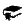 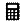 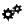 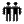 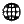 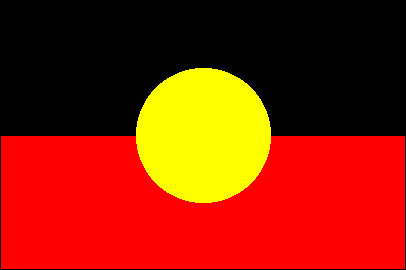 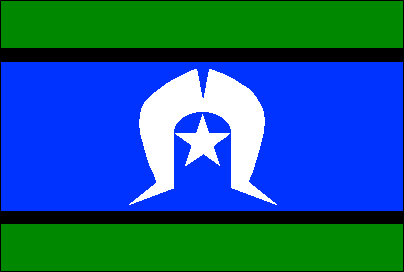 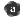 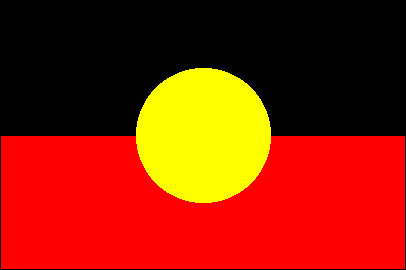 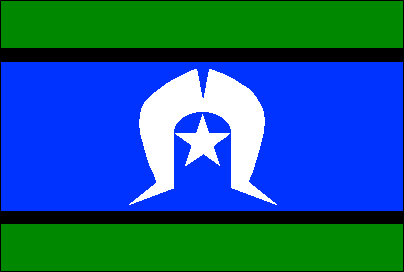 Opportunities to engage with: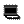 Opportunities to engage with:Teaching and learningTeaching and learningKey to general capabilities and cross-curriculum priorities Literacy   Numeracy   ICT capability   Critical and creative thinking   Personal and social capability    Ethical behaviour    Intercultural understanding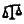  Aboriginal and Torres Strait Islander histories and cultures   Asia and Australia’s engagement with Asia   Sustainability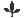  Literacy   Numeracy   ICT capability   Critical and creative thinking   Personal and social capability    Ethical behaviour    Intercultural understanding Aboriginal and Torres Strait Islander histories and cultures   Asia and Australia’s engagement with Asia   Sustainability Literacy   Numeracy   ICT capability   Critical and creative thinking   Personal and social capability    Ethical behaviour    Intercultural understanding Aboriginal and Torres Strait Islander histories and cultures   Asia and Australia’s engagement with Asia   SustainabilityDevelop assessmentAssessmentFor advice and guidelines on assessment, see: www.qsa.qld.edu.auAssessmentFor advice and guidelines on assessment, see: www.qsa.qld.edu.auThe following assessment will provide a targeted selection of evidence of a child’s learning across different assessment techniques and instruments. This evidence will be collected in a folio to make an overall on-balance judgment about a child’s achievement and progress at appropriate points, and to inform the reporting process .The following assessment will provide a targeted selection of evidence of a child’s learning across different assessment techniques and instruments. This evidence will be collected in a folio to make an overall on-balance judgment about a child’s achievement and progress at appropriate points, and to inform the reporting process .The following assessment will provide a targeted selection of evidence of a child’s learning across different assessment techniques and instruments. This evidence will be collected in a folio to make an overall on-balance judgment about a child’s achievement and progress at appropriate points, and to inform the reporting process .Develop assessmentAssessmentFor advice and guidelines on assessment, see: www.qsa.qld.edu.auAssessmentFor advice and guidelines on assessment, see: www.qsa.qld.edu.auUnit 1Unit 1Unit 2Develop assessmentAssessmentFor advice and guidelines on assessment, see: www.qsa.qld.edu.auAssessmentFor advice and guidelines on assessment, see: www.qsa.qld.edu.auAssessment Assessment Assessment Develop assessmentAssessmentFor advice and guidelines on assessment, see: www.qsa.qld.edu.auAssessmentFor advice and guidelines on assessment, see: www.qsa.qld.edu.auThis unit provides children with ongoing opportunities to record historical learning in a My life, my story journal (history journal).* Children and teachers collaborate to identify, describe and record significant family events from the past and present. The history journal may include opportunities to:create a narrative about a past eventidentify and use sources to support a narrativepose and answer questions about a significant eventdemonstrate the use of terms to denote time.This unit provides children with ongoing opportunities to record historical learning in a My life, my story journal (history journal).* Children and teachers collaborate to identify, describe and record significant family events from the past and present. The history journal may include opportunities to:create a narrative about a past eventidentify and use sources to support a narrativepose and answer questions about a significant eventdemonstrate the use of terms to denote time.This unit provides children with ongoing opportunities to record historical learning in a My life, my story journal (history journal).* Children use the history journal to record how family structures and roles have changed or remained the same over time. The history journal may include: labelled diagramsannotated picturesspoken/signed explanations (annotated)written/scribed journal entries.Develop assessmentAssessmentFor advice and guidelines on assessment, see: www.qsa.qld.edu.auAssessmentFor advice and guidelines on assessment, see: www.qsa.qld.edu.auGuided collection of work (Spoken/signed, written)**The purpose of this assessment is to make judgments about children’s responses to a series of focused tasks within a specified context and based on the process of historical inquiry. Children use a history box to examine family-related objects from different time periods.Children demonstrate their understanding of the past, present and future in the context of their own family by:sequencing objects from different time periodsusing terms to denote timeexamining and using information about objects and eventscreating a time story about familiar or unfamiliar objects or events.Guided collection of work (Spoken/signed, written)**The purpose of this assessment is to make judgments about children’s responses to a series of focused tasks within a specified context and based on the process of historical inquiry. Children use a history box to examine family-related objects from different time periods.Children demonstrate their understanding of the past, present and future in the context of their own family by:sequencing objects from different time periodsusing terms to denote timeexamining and using information about objects and eventscreating a time story about familiar or unfamiliar objects or events.Guided research: Presentation (Multimodal)**The purpose of this assessment is to make judgments about children’s abilities to research, collect, analyse and draw conclusions about historical sources. Children and teachers collaborate to explore how daily life in the context of family has changed or remained the same over time. Children create a narrative about one aspect of daily family life over time. They demonstrate their understanding of continuity and change by: sequencing changes to reflect the past, present and futuredescribing differences and similarities between their daily lives and life during their parents’ and grandparents’ childhoodsresponding orally to teacher-prepared questions and by posing personal questionsusing a range of communication forms (oral, graphic, written, roleplay) and digital technologies.Develop assessmentAssessmentFor advice and guidelines on assessment, see: www.qsa.qld.edu.auAssessmentFor advice and guidelines on assessment, see: www.qsa.qld.edu.au* The history journal uses the assessment technique “guided research”. In guided research, teachers and children collaborate to gather and record information.** In the assessment technique “guided collection of work”, teachers and children collaborate on a series of focused task relating to a single cohesive investigative context. These tasks are conducted in class and in children’s own time. * The history journal uses the assessment technique “guided research”. In guided research, teachers and children collaborate to gather and record information.** In the assessment technique “guided collection of work”, teachers and children collaborate on a series of focused task relating to a single cohesive investigative context. These tasks are conducted in class and in children’s own time. * The history journal uses the assessment technique “guided collection of work”. In a guided collection of work, teachers and children collaborate on a series of focused tasks relating to a single cohesive investigative context. These tasks are conducted in class and in children’s own time.** In the assessment technique “guided research”, teachers and children collaborate to gather and record information.Make judgments and use feedbackModerationModerationTeachers develop tasks and plan units.Teachers choose samples of children’s responses to questions to examine and make an on-balance judgment.Teachers meet to ensure consistency of judgments to inform future planning.Teachers develop tasks and plan units.Teachers choose samples of children’s responses to questions to examine and make an on-balance judgment.Teachers meet to ensure consistency of judgments to inform future planning.Teachers develop tasks and plan units.Teachers calibrate standards before marking by choosing samples of children’s work across the reporting standards (AP, MC, WW, EX, BA) and moderating to ensure consistency of judgment.Teachers select representative folios and meet to ensure consistency of teacher judgment before reporting on overall achievement within a folio.Historical Knowledge and UnderstandingHistorical Knowledge and UnderstandingHistorical Knowledge and UnderstandingHistorical Knowledge and UnderstandingHistorical Knowledge and UnderstandingHistorical Knowledge and UnderstandingHistorical SkillsHistorical SkillsHistorical SkillsHistorical SkillsHistorical SkillsHistorical Knowledge12Historical UnderstandingsThe key concepts of historical understanding are:12Historical Skills1122Present and Past Family LifePresent and Past Family LifePresent and Past Family LifeContinuity and change Continuities are aspects of the past that have remained the same over certain periods of time. Changes are events or developments from the past that represent modifications, alterations and transformations. Chronology, terms and conceptsChronology, terms and conceptsChronology, terms and conceptsChronology, terms and conceptsChronology, terms and conceptsDifferences in family structures and roles today, and how these have changed or remained the same over time (ACHHK028) Continuity and change Continuities are aspects of the past that have remained the same over certain periods of time. Changes are events or developments from the past that represent modifications, alterations and transformations. Sequence familiar objects and events (ACHHS031)Differences in family structures and roles today, and how these have changed or remained the same over time (ACHHK028) Continuity and change Continuities are aspects of the past that have remained the same over certain periods of time. Changes are events or developments from the past that represent modifications, alterations and transformations. Distinguish between the past, present and future (ACHHS032) Differences in family structures and roles today, and how these have changed or remained the same over time (ACHHK028) Continuity and change Continuities are aspects of the past that have remained the same over certain periods of time. Changes are events or developments from the past that represent modifications, alterations and transformations. Historical questions and research  Historical questions and research  Historical questions and research  Historical questions and research  Historical questions and research  How the present, past and future are signified by terms indicating time such as ‘a long time ago’, ‘then and now’, ‘now and then’, ‘old and new’, ‘tomorrow’, as well as by dates and changes that may have personal significance, such as birthdays, celebrations and seasons (ACHHK029) Cause and effectThe relationship between a factor or set of factors (cause/s) and consequence/s (effect/s). These form sequences of events and developments over time. Pose questions about the past using sources provided (ACHHS033)Pose questions about the past using sources provided (ACHHS033)How the present, past and future are signified by terms indicating time such as ‘a long time ago’, ‘then and now’, ‘now and then’, ‘old and new’, ‘tomorrow’, as well as by dates and changes that may have personal significance, such as birthdays, celebrations and seasons (ACHHK029) Cause and effectThe relationship between a factor or set of factors (cause/s) and consequence/s (effect/s). These form sequences of events and developments over time. Analysis and use of sourcesAnalysis and use of sourcesAnalysis and use of sourcesAnalysis and use of sourcesAnalysis and use of sourcesHow the present, past and future are signified by terms indicating time such as ‘a long time ago’, ‘then and now’, ‘now and then’, ‘old and new’, ‘tomorrow’, as well as by dates and changes that may have personal significance, such as birthdays, celebrations and seasons (ACHHK029) Cause and effectThe relationship between a factor or set of factors (cause/s) and consequence/s (effect/s). These form sequences of events and developments over time. Explore a range of sources about the past (ACHHS034) Differences and similarities between students' daily lives and life during their parents’ and grandparents’ childhoods, including family traditions, leisure time and communications. (ACHHK030) PerspectivesA point of view or position from which events are seen and understood, and influenced by age, gender, culture, social position and beliefs and values. Identify and compare features of objects from the past and present (ACHHS035) Identify and compare features of objects from the past and present (ACHHS035) Differences and similarities between students' daily lives and life during their parents’ and grandparents’ childhoods, including family traditions, leisure time and communications. (ACHHK030) PerspectivesA point of view or position from which events are seen and understood, and influenced by age, gender, culture, social position and beliefs and values. Perspectives and interpretationsPerspectives and interpretationsPerspectives and interpretationsPerspectives and interpretationsPerspectives and interpretationsDifferences and similarities between students' daily lives and life during their parents’ and grandparents’ childhoods, including family traditions, leisure time and communications. (ACHHK030) PerspectivesA point of view or position from which events are seen and understood, and influenced by age, gender, culture, social position and beliefs and values. Explore a point of view (ACHHS036) EmpathyAn understanding of the past from the point of view of the participant/s, including an appreciation of the circumstances faced, and the motivations, values and attitudes behind actions. Explanation and communicationExplanation and communicationExplanation and communicationExplanation and communicationExplanation and communicationEmpathyAn understanding of the past from the point of view of the participant/s, including an appreciation of the circumstances faced, and the motivations, values and attitudes behind actions. Develop a narrative about the past (ACHHS037) Develop a narrative about the past (ACHHS037) EmpathyAn understanding of the past from the point of view of the participant/s, including an appreciation of the circumstances faced, and the motivations, values and attitudes behind actions. Use a range of communication forms (oral, graphic, written, role play) and digital technologies (ACHHS038)Use a range of communication forms (oral, graphic, written, role play) and digital technologies (ACHHS038)EmpathyAn understanding of the past from the point of view of the participant/s, including an appreciation of the circumstances faced, and the motivations, values and attitudes behind actions. SignificanceThe importance that is assigned to particular aspects of the past, such as events, developments, movements and historical sites, and includes an examination of the principles behind the selection of what should be investigated and remembered. SignificanceThe importance that is assigned to particular aspects of the past, such as events, developments, movements and historical sites, and includes an examination of the principles behind the selection of what should be investigated and remembered. SignificanceThe importance that is assigned to particular aspects of the past, such as events, developments, movements and historical sites, and includes an examination of the principles behind the selection of what should be investigated and remembered. 